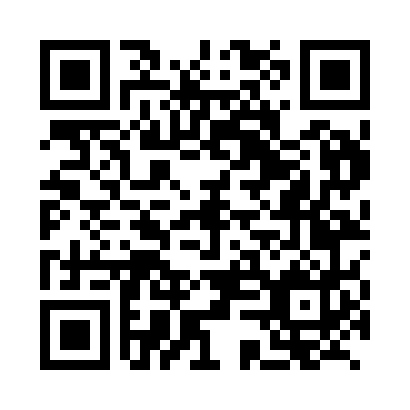 Prayer times for Lesce, SloveniaWed 1 May 2024 - Fri 31 May 2024High Latitude Method: Angle Based RulePrayer Calculation Method: Muslim World LeagueAsar Calculation Method: HanafiPrayer times provided by https://www.salahtimes.comDateDayFajrSunriseDhuhrAsrMaghribIsha1Wed3:465:491:006:028:1310:072Thu3:445:471:006:038:1410:093Fri3:425:461:006:048:1510:114Sat3:395:441:006:048:1710:135Sun3:375:431:006:058:1810:166Mon3:345:411:006:068:1910:187Tue3:325:401:006:078:2010:208Wed3:305:391:006:088:2210:229Thu3:275:371:006:088:2310:2410Fri3:255:361:006:098:2410:2611Sat3:235:351:006:108:2610:2812Sun3:215:331:006:108:2710:3013Mon3:185:321:006:118:2810:3214Tue3:165:311:006:128:2910:3515Wed3:145:301:006:138:3010:3716Thu3:115:291:006:138:3210:3917Fri3:095:271:006:148:3310:4118Sat3:075:261:006:158:3410:4319Sun3:055:251:006:158:3510:4520Mon3:035:241:006:168:3610:4721Tue3:015:231:006:178:3710:4922Wed2:585:221:006:178:3810:5123Thu2:565:211:006:188:4010:5324Fri2:545:201:006:198:4110:5525Sat2:525:201:006:198:4210:5726Sun2:505:191:006:208:4310:5927Mon2:485:181:016:218:4411:0128Tue2:475:171:016:218:4511:0329Wed2:455:161:016:228:4611:0530Thu2:435:161:016:228:4711:0731Fri2:435:151:016:238:4811:09